May/june 2012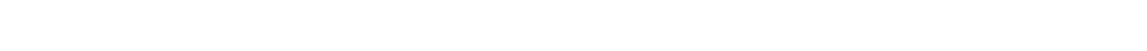 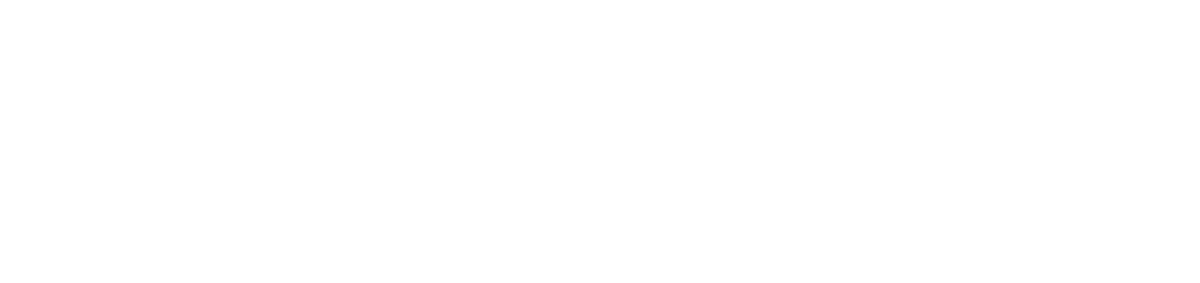 SundayMondayTuesdayWednesdayThursdayFridaySaturday123456789101112INTRO to Course Culminating ActivityCHOOSE TOPIC!LIBRARY PERIOD:Research!13141516171819PART 1 – Research Proposal DUESubmit by EMAILProposal Feedback - *Bring Research for Part 2 and 3 to CLASSLIBRARY PERIOD:Work on  Part 2: Review of Literature OutlinePART 2 – Review of  Literature DUESubmit by EMAIL*Bring ideas for Research Design20212223242526Victoria DayNO SCHOOLPART 3 – Designing  Primary Research DUESubmit IN CLASS*Bring your Primary Research Design to class272829303112PART 4 – Data Collection and Preliminary Data Analysis DUESubmit IN CLASS*Bring in collected data to classPART 5 – Final Report DUESubmit IN CLASS345678LAST DAY OF SCHOOL!